Table S1: PIC and Amplification efficiency for 38 SNP markersPIC- Polymorphism information contentTable S2: Origin and response to CBSD for 108 genotypes* Diseased response based on experimental trial (Zacarias, 2008; Oyesigye, 2016 Unpublished)** Disease response based on farmers’ knowledge*** Disease response based on genotyped data and experimental trial (Kawuki et al., 2012; Pariyo et al., 2013)Table S2: Continued, origin and response to CBSD for 108 genotypes* Diseased response based on experimental trial (Zacarias, 2008; Oyesigye, 2016 Unpublished)** Disease response based on farmers’ knowledge*** Disease response based on genotyped data and experimental trial (Kawuki et al., 2012; Pariyo et al., 2013)Table S3: Allele frequency by populationA-Adenine, T-Thymine, C-Cytosine, G-GuanineFigure S1: Summary of farmers’ information collected during survey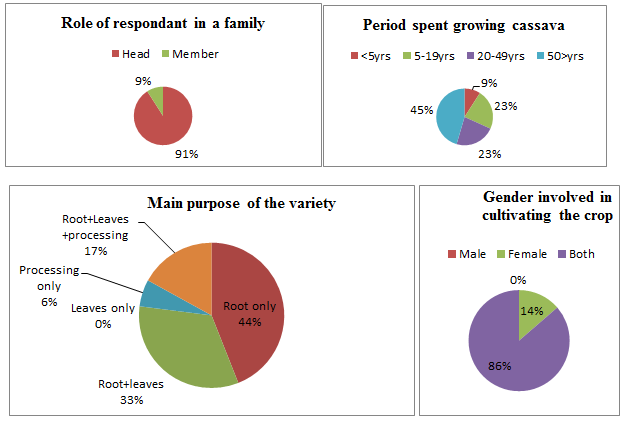 SNP name/LocusSNP allelesChromosomeLocationPICAmplification efficiency (%)Me_MEF_c_0126T:CX0.374999.07Me_MEF_c_0153T:GXIII0.365998.15Me_MEF_c_0227T:AIV0.375099.07Me_MEF_c_0262T:CXVI0.373695.37Me_MEF_c_0284T:CXVIII0.375098.15Me_MEF_c_0363T:GII0.374298.15Me_MEF_c_0556C:AXV0.367796.3Me_MEF_c_0566T:GXIV0.367796.3Me_MEF_c_0587T:AXVII0.374987.04Me_MEF_c_0869T:AX0.373595.37Me_MEF_c_0936C:GV0.3742100Me_MEF_c_0979T:CXVIII0.365997.22Me_MEF_c_0981G:AII0.373697.22Me_MEF_c_1018G:AXV0.372899.07Me_MEF_c_1074T:CVIII0.374295.37Me_MEF_c_1081T:CXVII0.373697.22Me_MEF_c_1094C:AXVI0.375098.15Me_MEF_c_1179T:CVII0.372795.37Me_MEF_c_1186C:AVIII0.373698.15Me_MEF_c_1187C:AIII0.3742100Me_MEF_c_1361G:AI0.374296.3Me_MEF_c_1568T:CIII0.374299.07Me_MEF_c_1585C:AXIII0.372898.15Me_MEF_c_1671G:AIX0.374699.07Me_MEF_c_2177C:AXI0.374297.22Me_MEF_c_2268C:GXIV0.3750100Me_MEF_c_2297G:AXII0.3749100Me_MEF_c_2368C:AI0.373694.44Me_MEF_c_2515T:AIX0.374697.22Me_MEF_c_2574C:GV0.374998.15Me_MEF_c_2644T:CXI0.3706100Me_MEF_c_2911T:GIV0.374997.22Me_MEF_c_3025T:GXII0.3749100Me_MEF_c_3142T:CVI0.374997.22MeSc11_7401569T:CXI0.374998.15MeSc11_23108428GXIMeSc11_23161661AXIMeSc11_23161808GXINoGenotypesOriginCBSD responseNoGenotypesOriginCBSD responseCBSD response16mesesMaputoUnknown28Guaguana2MaputoTolerant**Tolerant**2AlbertTanzaniaSusceptible*29Guegue1InhambaneTolerant**Tolerant**3AmarelinhaMaputoTolerant*30ImpacuwaNampulaSusceptible**Susceptible**4AmareloInhambaneTolerant**31ImplicotoNampulaTolerant**Tolerant**5AnitaniInhambaneTolerant**32InrieriNampulaSusceptible**Susceptible**6BuanaviragaNampulaTolerant**33InroroNampulaSusceptible**Susceptible**7CalamidadeNampulaSusceptible*34InsiricanoNampulaSusceptible**Susceptible**8Chamisava1MaputoTolerant**35JaimeNampulaSusceptible**Susceptible**9Chamissava2MaputoTolerant**36KabilaNampulaSusceptible**Susceptible**10ChinhembweInhambaneSusceptible*37Kamakabi1InhambaneUnknown11Chinhembwe2MaputoSusceptible**38KirobaTanzaniaTolerant***Tolerant***12CipuariNampulaTolerant**39KubhaNampulaUnknown**Unknown**13Clone3MaputoUnknown**40LeheiaNampulaTolerant**Tolerant**14Clone4MaputoUnknown**41MachebelaNampulaSusceptible**Susceptible**15Clone8MaputoUnknown**42MaisvelhoNampulaUnknown**Unknown**16CucciInhambaneTolerant*43Maita1InhambaneTolerant**Tolerant**17Desconhecido1MaputoTolerant**44MakelaNampulaSusceptible**Susceptible**18Desconhecido2MaputoTolerant**45Malaia1InhambaneTolerant**Tolerant**19DrumuaNampulaSusceptible**46Malaia2InhambaneSusceptible**Susceptible**20Eduardo1MaputoTolerant**47Malaia3InhambaneTolerant**Tolerant**21Eduardo2MaputoTolerant**48Malaia4InhambaneTolerant**Tolerant**22EyopeMaputoTolerant**49ManelNampulaTolerant**Tolerant**23FernandointerNampulaSusceptible**50MariaNampulaSusceptible**Susceptible**24Fp1InhambaneTolerant**51MariaBrancaInhambaneSusceptible**Susceptible**25FpoMaputoTolerant*52MarungujoseInhambaneSusceptible**Susceptible**26Gangasol1MaputoTolerant**53MayonasseInhambaneTolerant**Tolerant**27Guaguana1MaputoTolerant**54Mitilene2MaputoTolerant**Tolerant**No.GenotypesOriginCBSD responseNo.GenotypesOriginCBSD response55MuamualiNampulaTolerant**81PauloNampulaSusceptible**56MuchopeInhambaneTolerant**82Polani2MaputoTolerant**57MuhindiNampulaSusceptible**83Polani3InhambaneTolerant**58MukalaneMaputoTolerant*84Porani1MaputoTolerant**59MuvangueleInhambaneSusceptible**85Porani4InhambaneTolerant**60NachinyayaNampulaSusceptible**86Pungwe1InhambaneTolerant**61NachinyayaTanzaniaTolerant***87Pungwe2InhambaneTolerant**62NamalideNampulaTolerant**88Pungwe3InhambaneTolerant**63NamikongaTanzaniaTolerant***89RungusabonetInhambaneResistant**64NavalataneMaputoTolerant**90SaliminaInhambaneTolerant**65Ndl06TanzaniaTolerant***91SanamalideNampulaSusceptible**66NguilandeInhambaneTolerant**92SaraniInhambaneTolerant**67Nhanombe1InhambaneTolerant**93SizankalaInhambaneResistant**68Nhanombe2InhambaneTolerant**94T11MaputoSusceptible*69Nhanombe3InhambaneTolerant**95TambucaNampulaTolerant**70NhatianiInhambaneSusceptible**96TapiocaMaputoUnknown71NincatapuaraNampulaTolerant**97TecnicoMomaSusceptible**72NiriNampulaSusceptible**98TimbiluMaputoTolerant*73NivalapaNampulaTolerant**99TomoNampulaSusceptible*74Xino Nn’goleNampulaTolerant**100TuruwaNampulaTolerant**75OlindaInhambaneSusceptible**101VirginiaNampulaSusceptible**76OreraNampulaTolerant**102VitoriaInhambaneTolerant**77P1_2161NampulaTolerant*103Wild1InhambaneUnknown78P2_922NampulaSusceptible*104XidamwaneInhambaneTolerant**79PadreMaputoTolerant**105XingataneMaputoUnknown80PassiInhambaneTolerant**106XipolainiInhambaneTolerant**107XiprainiNampulaTolerant**108XixikeleMaputoUnknown**LocusAlleleMaputoInhambaneNampulaLocusAlleleMaputoInhambaneNampula556A0.5380.5430.6892368A0.3460.3140.515C0.4620.4570.311C0.6540.6860.485566T0.3650.3750.4861361A0.2880.4000.554G0.6350.6250.514G0.7120.6000.446587A0.3400.3040.5862268C0.5770.5140.284T0.6600.6960.414G0.4230.4860.716869A0.3600.3470.6223025T0.3850.3330.257T0.6400.6530.378G0.6150.6670.743936C0.3650.4310.3921568T0.6150.4580.473G0.6350.5690.608C0.3850.5420.527979T0.6920.6810.5831585A0.6150.7080.500C0.3080.3190.417C0.3850.2920.500981A0.5580.6250.3921671A0.2500.2360.153C0.4420.3750.608G0.7500.7640.8471018A0.5770.6670.595227A0.3270.3890.378G0.4230.3330.405T0.6730.6110.622363T0.4420.5830.2972177A0.4040.2920.392G0.5580.4170.703C0.5960.7080.6081074T0.8270.7140.7082297A0.6350.6940.676C0.2510.2860.292G0.3650.3060.3241081T0.3850.4720.4862515A0.6730.7210.608C0.6150.5280.514T0.3270.2790.3921094A0.5000.5690.378284T0.3850.3750.347C0.5000.4310.622C0.6150.6250.6531179T0.5770.5880.6492574C0.6350.6250.500C0.4230.4120.351G0.3650.3750.5001186A0.2310.2500.4732644T0.4040.6250.392C0.7690.7500.527C0.5960.3750.608153T0.6920.7920.7362911T0.5000.4860.541G0.3080.2080.264G0.5000.5140.4591187A0.3460.3330.2303142T0.4420.4260.311C0.6540.6670.770C0.5580.5740.689262T0.5770.5690.557126T0.5580.5970.319C0.4230.4310.443C0.4420.4030.6817401569T0.6350.5290.750C0.3650.4710.250